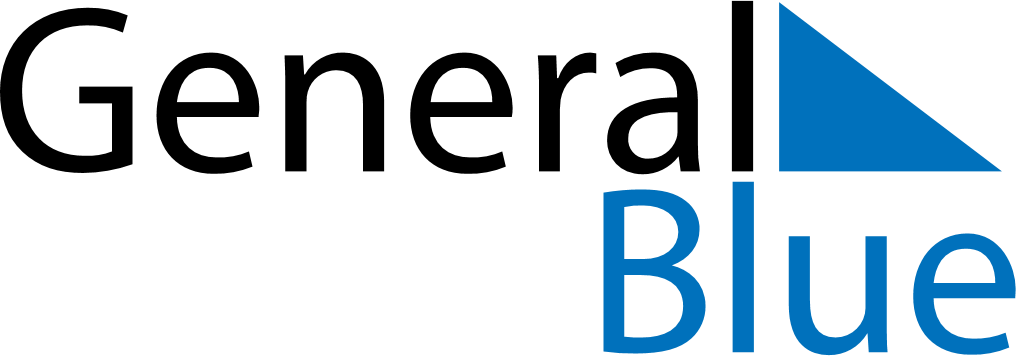 February 2024February 2024February 2024February 2024February 2024February 2024Ans, Wallonia, BelgiumAns, Wallonia, BelgiumAns, Wallonia, BelgiumAns, Wallonia, BelgiumAns, Wallonia, BelgiumAns, Wallonia, BelgiumSunday Monday Tuesday Wednesday Thursday Friday Saturday 1 2 3 Sunrise: 8:14 AM Sunset: 5:27 PM Daylight: 9 hours and 13 minutes. Sunrise: 8:13 AM Sunset: 5:29 PM Daylight: 9 hours and 16 minutes. Sunrise: 8:11 AM Sunset: 5:31 PM Daylight: 9 hours and 19 minutes. 4 5 6 7 8 9 10 Sunrise: 8:10 AM Sunset: 5:33 PM Daylight: 9 hours and 22 minutes. Sunrise: 8:08 AM Sunset: 5:34 PM Daylight: 9 hours and 26 minutes. Sunrise: 8:07 AM Sunset: 5:36 PM Daylight: 9 hours and 29 minutes. Sunrise: 8:05 AM Sunset: 5:38 PM Daylight: 9 hours and 32 minutes. Sunrise: 8:03 AM Sunset: 5:40 PM Daylight: 9 hours and 36 minutes. Sunrise: 8:02 AM Sunset: 5:42 PM Daylight: 9 hours and 39 minutes. Sunrise: 8:00 AM Sunset: 5:43 PM Daylight: 9 hours and 43 minutes. 11 12 13 14 15 16 17 Sunrise: 7:58 AM Sunset: 5:45 PM Daylight: 9 hours and 46 minutes. Sunrise: 7:56 AM Sunset: 5:47 PM Daylight: 9 hours and 50 minutes. Sunrise: 7:55 AM Sunset: 5:49 PM Daylight: 9 hours and 53 minutes. Sunrise: 7:53 AM Sunset: 5:50 PM Daylight: 9 hours and 57 minutes. Sunrise: 7:51 AM Sunset: 5:52 PM Daylight: 10 hours and 1 minute. Sunrise: 7:49 AM Sunset: 5:54 PM Daylight: 10 hours and 4 minutes. Sunrise: 7:47 AM Sunset: 5:56 PM Daylight: 10 hours and 8 minutes. 18 19 20 21 22 23 24 Sunrise: 7:45 AM Sunset: 5:57 PM Daylight: 10 hours and 12 minutes. Sunrise: 7:43 AM Sunset: 5:59 PM Daylight: 10 hours and 15 minutes. Sunrise: 7:42 AM Sunset: 6:01 PM Daylight: 10 hours and 19 minutes. Sunrise: 7:40 AM Sunset: 6:03 PM Daylight: 10 hours and 23 minutes. Sunrise: 7:38 AM Sunset: 6:04 PM Daylight: 10 hours and 26 minutes. Sunrise: 7:36 AM Sunset: 6:06 PM Daylight: 10 hours and 30 minutes. Sunrise: 7:34 AM Sunset: 6:08 PM Daylight: 10 hours and 34 minutes. 25 26 27 28 29 Sunrise: 7:32 AM Sunset: 6:10 PM Daylight: 10 hours and 38 minutes. Sunrise: 7:30 AM Sunset: 6:11 PM Daylight: 10 hours and 41 minutes. Sunrise: 7:27 AM Sunset: 6:13 PM Daylight: 10 hours and 45 minutes. Sunrise: 7:25 AM Sunset: 6:15 PM Daylight: 10 hours and 49 minutes. Sunrise: 7:23 AM Sunset: 6:17 PM Daylight: 10 hours and 53 minutes. 